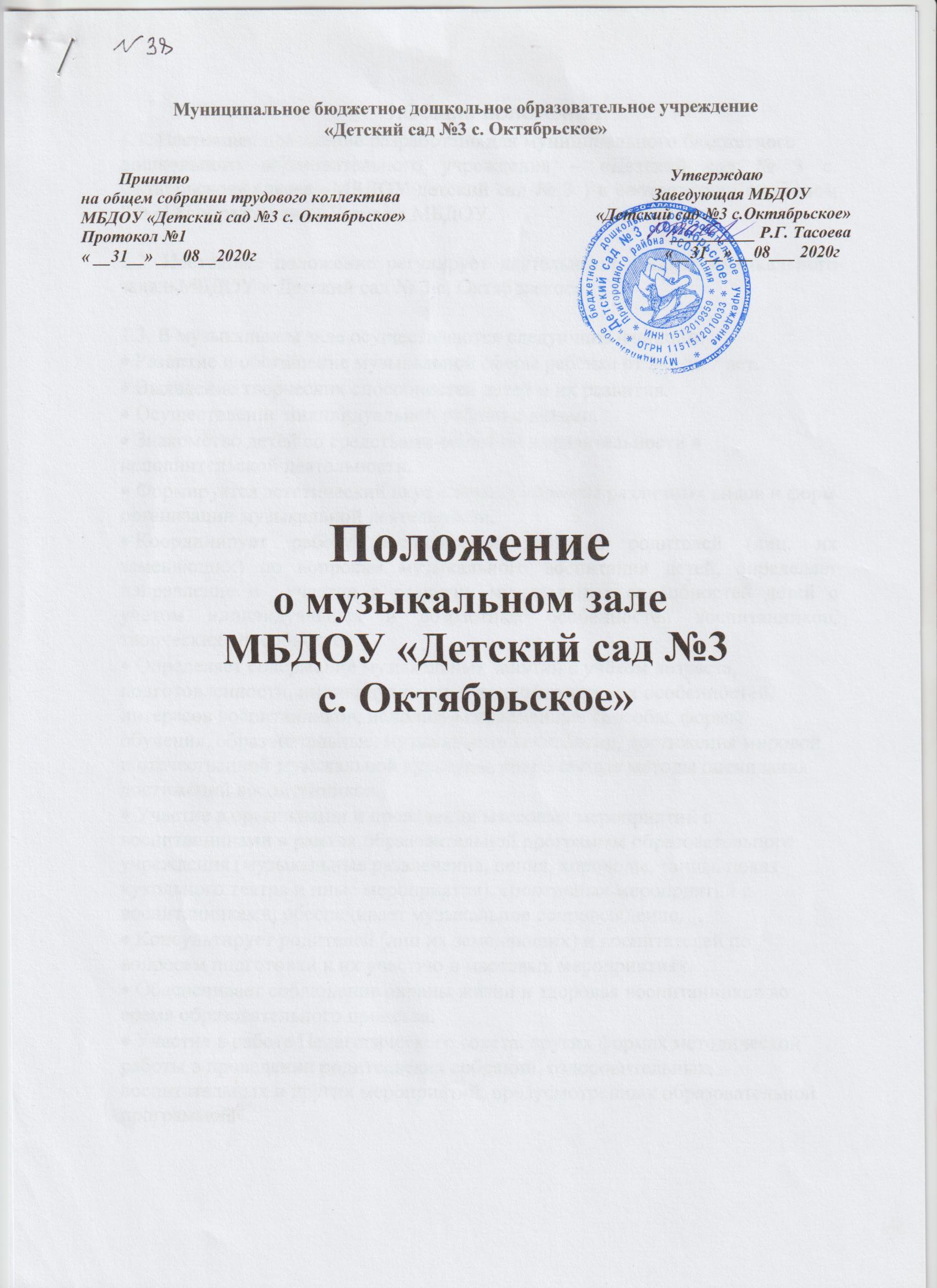                                                                                                                      «Утверждаю»Заведующий МБДОУ«Детский сад № 3 с. Октябрьское»______________ В.Е.Тедеева                                                                                                                                             «__31__»___08___2021 г                               ПоложениеО музыкальном зале МБДОУ «Детский сад №  3 с. Октябрьское»Пригородный район1.Общие положения1.1. Настоящее положение разработано для муниципального бюджетногодошкольного образовательного учреждения – «Детский сад № 3 с. Октябрьское» (далее –МБДОУ детский сад № 3 ) в соответствии с законом РФ «Об образовании» Уставом МБДОУ.1.2. Настоящее положение регулирует деятельность работы музыкального зала в МБДОУ « Детский сад № 3 с. Октябрьское»1.3. В музыкальном зале осуществляются следующие функции:Развитие и обогащение музыкальной сферы ребёнка от 3-х до 7 лет.Выявление творческих способностей детей и их развития.Осуществление индивидуальной работы с детьми.Знакомство детей со средствами образной выразительности висполнительской деятельности.Формируется эстетический вкус с использованием различных видов и форморганизации музыкальной деятельности.Координирует работу воспитателей ДОУ и родителей (лиц, их заменяющих) по вопросам музыкального воспитания детей, определяет направление и  участия в развитии музыкальных способностей детей с учётом индивидуальных и возрастных особенностей воспитанников, творческих способностей.Определяет содержание музыкальных занятий с учётом возраста,подготовленности, индивидуальных и психофизических особенностей,интересов воспитанников, используя современные способы, формыобучения, образовательные, музыкальные технологии, достижения мировойи отечественной музыкальной культуры, современные методы оцениваниядостижений воспитанников.Участие в организации и проведении массовых мероприятий своспитанниками в рамках образовательной программы образовательногоучреждения (музыкальные развлечения, пения, хороводы, танцы, показкукольного театра и иные мероприятия), спортивных мероприятий своспитанниками, обеспечивает музыкальное сопровождение.Консультирует родителей (лиц их заменяющих) и воспитателей повопросам подготовки к их участию в массовых мероприятиях.Обеспечивает соблюдение охраны жизни и здоровья воспитанников вовремя образовательного процесса.Участие в работе Педагогического совета, других формах методическойработы в проведении родительских собраний, оздоровительных,воспитательных и других мероприятий, предусмотренных образовательнойпрограммой.2. Основные задачи музыкальной деятельности в МДОУ.2.1. Воспитывать эмоциональное и осознанное отношение к музыке: умениеуслышать и сопереживать различное эмоциональное состояние, переданное вмузыке.2.2. Через музыку воспитывать устойчивый интерес к другим видам искусства:умение сравнивать, сопоставлять различное эмоционально-образное содержание изобразительного искусства с характером музыки; искать возможность самостоятельно через пластику, интонацию, танец передавать это эмоциональное состояние, а затем отображать его в своей художественно-практической	деятельности (например, рисунок, танцевальная или ритмическая импровизация).2.3. Способствовать установлению гармонии с природой посредствоммузыкального искусства; приблизить к природе, уметь понять её, глубокочувствовать и искренне сопереживать.2.4. Развивать творческие возможности детей; способствовать на основеэмоционально-образного восприятия окружающего мира, используя своймузыкальный опыт через интонацию, танец, рисунок, передавать это врезультатах своего творчества; уметь выразить своё «Я» в творческих этюдах.2.5. Формировать в детях такие качества, как самостоятельность, инициативность, творческая активность; снять напряжённость, скованность и зажатость ребёнка; добиваться, чтобы поведение ребёнка принимало характер открытости,естественности.2.6. С целью поведения детей к целостному осмысленному восприятиюконкретных явлений, событий, гаммы чувств все виды художественнойдеятельности сблизить, установить творческое взаимодействие музыкальнойдеятельности с другими видами художественной деятельности (художественно-речевой, театрально-игровой, с художественным трудом, с различной изобразительной деятельностью).2.7. Средствами музыкального искусства, различными видами и формамимузыкальной деятельности активизировать у детей психические процессы.Организация и формы музыкальной деятельности музыкального зала.3.1.Содержание и структура музыкальных занятий.3.2.Планирование и учёт музыкальной деятельности (расписание музыкальны деятельности, (циклограмма работы в музыкальном зале).3.3.Проведение праздничных утренников.3.4.Музыка и развлечения.3.5.Тематические вечера.3.6.Индивидуальные занятия на музыкальных инструментах, индивидуальноепение, театр.Руководство музыкальным залом.4.1. Общее руководство музыкальным залом осуществляет заведующий МБДОУ« Детский сад № 3 с. Октябрьское»4.2. Заведующий МБДОУ « Детский сад № 3 с. Октябрьское» обеспечивает создание условий для проведения музыкального развития детей.4.3. Музыкальный руководитель:Проводит регулярно музыкальные и индивидуальные занятия с детьми.Осуществляет взаимодействие с педагогами по вопросам музыкально-творческого развития.Участвует в работе районных, городских, методических объединений, педагогических советах МБДОУ.4.4. График работы музыкального руководителя утверждается заведующимМБДОУ « Детский сад № 3 с. Октябрьское»